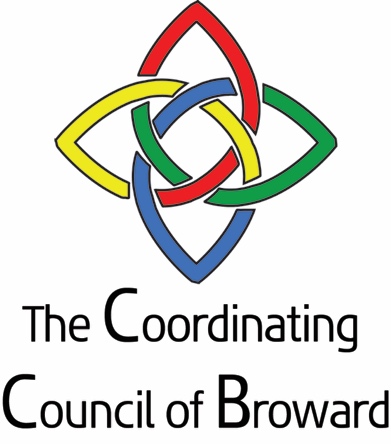 COORDINATING COUNCIL OF BROWARD COUNTYMeeting Location:  6600 W. Commercial Blvd, Lauderhill, FLNovember 1, 2017 12:00PMAGENDAON Phone: NRich, KCAmpbell, FAdderley, APRoctor, MPope, CMatherTaylorIn person: BYudewitz, SSmith, KCannon, EBenitez, ICarballo, MPope, TCurtin, SQuintana, CASeltzer, RJaffe, Guests: SSnipes, NClarke, TPhilips, MBalaban, Welcome and Introductions 				Cindy Arenberg Seltzer, Co-ChairCindy Arenberg Seltzer welcomed CCB members and guests, introductions were made and a quorum was established. Senator Rich was on the phone, however, she had poor reception.Approval October Meeting Minutes			Cindy Arenberg Seltzer, Co-ChairThe Minutes were reviewed and a motion to approve the October Minutes was made by Kathleen Cannon and seconded by Shirley Snipes.  The motion passed unanimously and October’s Meeting Minutes were duly approved.Chairperson update					Cindy Arenberg Seltzer, Co-Chair	Ms. Arenberg Seltzer thanked Senator Rich for the leadership she has provided in promoting affordable workforce housing locally, regionally and statewide.  She deferred to the Executive Director for an update of the issues being addressed with regards to the Housing Plan development and the CCB Disaster Task Force. 	 Executive Director Report		Sandra Veszi EinhornCCB Disaster Task Force meeting Sandra Veszi Einhorn provided information about the first CCB Emergency Taskforce Meeting.  The Taskforce focused on Hurricanes Irma and Maria separately sharing successes, lessons learned, and ways to improve, plan and coordinate in advance of future storms.  There was discussion related to the various agencies involvement in disaster relief efforts including how to best serve and meet the needs of those who have been displaced and may relocate to Broward County from the Florida Keys, Puerto Rico and the US Virgin Islands.  The CCB members shared ways to provide services to these families in the short term as well as recognizing there may be other needs that show up in the future due to the upheaval and trauma caused by displacement. Recommendations from the CCB Disaster Task Force will be forthcoming to help ensure the coordination of services and cooperation among agencies in the face of future storms.Housing update Ms. Einhorn provided the draft Housing Plan and noted a revised version will soon be sent to members for review. She shared that Senator Rich was readying for a Charter Review Commission that is being held to discuss the possibility of creating a Housing Trust Fund.  There is opposition to this being set up as a Charter instead of being done in conjunction with an ordinance, which would allow for flexibility in meeting the affordable, workforce housing needs.  The County was awarded a $10 million FEMA Sheltering and Temporary Essential Power (STEP) Program to help people get back into their homes quickly and safely. This will require coordination among agencies to provide the services in a way that meets the intent of the funding for temporary only repairs for homeowners by the deadline of January 2018. Ms. Einhorn shared a request for the CCB to provide an endorsement of 100 new “Flex Units” for affordable housing in Pompano Beach.  A motion was made by Tim Curtin and seconded by Kathleen Cannon to provide a letter of support for the construction of the “Flex Units”, the motion passed unanimously.Ms. Einhorn also discussed new regulations that would ban discrimination for housing based on income, veteran status or for victims of domestic violence.  A motion was made by Bruce Yudewitz and seconded by Tim Curtin to have the CCB provide a resolution, if needed, to demonstrate its support of these categories of people being added to protected populations, the motion passed unanimously.New Business  Irma  and Maria update Members provided information specific to their agencies regarding successes and lessons learned during and after the Hurricanes.  The importance of being ready, coordinating services and cooperating together before and a storm was reiterated as was not becoming complacent about the destructive power of future storms.  There was also an emphasis on each of the CCB agencies being aware of and prepared for potential issues in the upcoming months related those who have been displaced and relocated into Broward who may have housing, employment, medical, trauma counseling and other unmet needs.DCF update- Silvia BeebeAlthough Ms. Beebe was not in attendance, information was shared about the D-SNAP registration scheduled to occur on November 7-9, 2017 at the BB& T Center.  It is anticipated that 20,000 to 30,000 residents may be attending each day.  The United Way and DCF are working together to have Volunteers with Level 2 Background Checks at the site to assist those in attendance.  It was also noted that there will security, shuttles to and from parking areas and a mobile crisis unit to provide information and support to those who may have unmet meet needs. BCPS update- Mickey Pope Information regarding the number of children who have been enrolled into Broward County Public Schools due to displacement from the Hurricanes was provided (629 total new students, 435 of whom came from Puerto Rico) along with information about the “Welcome Centers” that have been set up at Lauderdale Manor Family Resource Center and Gulfstream Family Resource to the help meet the needs of the children and their families affected by the Hurricanes.  They are engaging families with social workers and counselors to provide information on services available in the community, ways to access these and opportunities to assist children in transitioning into a new school.Resolution for Human Services Board – SVE requested a vote from the board to move forward with a resolution of support for the updates to the fair housing laws in Broward. Specific updates include source of income bias as well as additionally protections for veterans and victims of domestic violence.Member Updates ELC update- Renee Jaffe Ms. Jaffe shared the focus of ELC has been on high quality early learning opportunities for young children (0 to 5 years of age) to ensure they have the skills and knowledge needed to successfully transition into Kindergarten and First Grade.  Over the next few months ELC will gain additional insights from the qualitative and quantitative research performed, specifically related to their quality programs “Road to School Outcomes” to determine ways to better support childcare centers, early learning providers and parents on ways to improve the educational readiness of young children.  Additionally, she will work closely with the CSC to build upon the Children’s Strategic Plan.CSC update- Cindy Arenberg Seltzer- due to time Cindy deferred update next month. Broward Cares- Bruce Yudewitz VII.	Meeting Adjournment- adjourned by CAS @ 1:30pm 